МИНИСТЕРСТВО ОБРАЗОВАНИЯ НАУКИ  РЕСПУБЛИКИ ДАГЕСТАН ГОСУДАРСТВЕННОЕ КАЗЕННОЕ ОБРАЗОВАТЕЛЬНОЕ УЧРЕЖДЕНИЕ  РЕСПУБЛИКИ ДАГЕСТАН  «АРАДИНСКАЯ СРЕДНЯЯ ОБЩЕОБРАЗОВАТЕЛЬНАЯ ШКОЛА  им. ГАЛБАЦОВА Г.К.»                                           ______________________________________________________________________________________                                                                                      368083Кумторкалинский район, п/я Аджидада с.Арада ОГРН 1020502232530, ИНН 0516008525 тел.  89285712920Приказ № 39От 19.05.2020                                                                             по ГКОУ РД «Арадинская СОШ    Хунзахского района им. Галбацова Г.К.»«О проведении промежуточной аттестации обучающихся 11 класса ГКОУ РД  в 2019 – 2020 учебном году по всем ГКОУ РД «Арадинская СОШ    Хунзахского района им. Галбацова Г.К.» предметам образовательной программы среднего общего образования.»В соответствии с Федерльным законом № 273 – ФЗ от 29.12.2012г. «Об образовании в РФ», письмами Минобр РД № 06-4001/01-18/20 от 8 мая 2020 г. «О завершении 2019/2020 учебного года» и № 06-4369/01-18/20 от 28.05.2020 «Об особенностях проведения ГИА в 2020 году» в связи с распространением короновирусной инфекции (COVID-19) ПриказываюОрганизовать промежуточную аттестацию обучающихся 11 класса по всем учебным предметам, изучаемым на уровне среднего общего образования. Считать формой проведения промежуточной аттестации обучающихся 11 класса среднее арифметическое полугодовых и годовых отметок всех учебных предметов образовательной программы среднего общего образования.Классному руководителю 11 класса Казанбиевой Н.Д.: - довести до сведения обучающихся и их родителей (законных представителей) информацию о формах и сроках проведения промежуточной аттестации; - подготовить документы об отчислении обучающихся и выдаче им аттестатов о среднем общем образовании;  - довести до сведения обучающихся и их родителей (законных представителей) результаты промежуточной аттестации обучающихся. Учителям – предметникам:-занести в журнал результаты промежуточной аттестации 11 класса годовые отметки по всем учебным предметам, рассчитав ее как среднее арифметическое полугодовых отметок;       - заполнить предметные страницы в классном журнале;Заместителю директора по УВР Омаровой З.О.  осуществить контроль выставления годовых отметок с учетом математического округления. Учителю информатики  Акиловой С.А. разместить настоящий приказ на сайте школы.Контроль за выполнением данного приказа оставляю за собой.               Директор школы                                                                                                Б.Г.  Махмудова.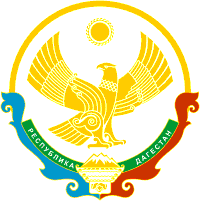 